Block Notes n. 15, luglio 2022Dipartimento Welfare e nuovi diritti della Cgil Lombardia A cura di M. Vangi, L. Finazzi, S. Pulici, M. Vespa In questo numeroDalle Agenzie di stampa nazionaliSalute mentale. Arrivano le Linee programmatiche per progettare il “Budget di Salute”Dm 77. Le osservazioni di Cgil e CislCovid. Nella fascia di età 5-11 vaccino efficace al 29% contro l’infezioneTossicodipendenze. Nella nuova Relazione al Parlamento si parla di “depenalizzazione”Università. Per il 2022-2023 per Medicina 14.740 posti e per professioni sanitarie 31.730Crisi Pronto soccorso. Anaao: Subito misure straordinarie, non c’è più tempo da perdereCovid. Snami: Le Usca non devono chiudereLong covid. Nei bambini con sintomi il rischio aumenta fino al 46.5%. Lo studio italianoDove stiamo andando? Un’ennesima riforma?Intervista al nuovo segretario dell’Anaao Assomed, Pierino Di Silverio Italiani più longevi e in salute, ma personale sanitario ridotto del 5,6% Antibiotico resistenza. Ecco le raccomandazioni degli esperti per contrastarlaGenerici-equivalenti. Il Rapporto Egualia: Mercato fermo al 22,6% Covid. Parla Walter Ricciardi: Si è deciso di non combattere più il virus Covid. Casi in aumento in quasi tutto il mondo. Record in Francia, Germania e Italia Sul Covid niente allarmismi e paure ma neppure rassicurazioni incoscientiCovid. Scatta il primo allarme del Ministero: Ampliare i posti letto in area medica e TIInfluenza. Dopo due anni di Covid il virus potrebbe tornare a colpire Aborto. Parlamento UE: Va inserito nella Carta dei diritti fondamentali della UEEcco tutti i documenti approvati in Stato-Regioni e UnificataInterventi al cuore. Gise: Aumentati del 10-30%. Emergenza finita Forum Aborto. Dopo la sentenza della Corte Suprema degli Stati UnitiVaccini Covid. Il sesso e lo stile di vita influenzano la risposta immunitaria acquisita Covid. Istat: Italia e Spagna fra i paesi più colpiti nella Ue nel biennio 2020-2022Forum Aborto. Dopo la sentenza della Corte Suprema degli Stati Uniti Stati Uniti. Biden ha firmato un Ordine esecutivo per garantire il diritto all’aborto Covid. Via libera alla quarta dose per over 60 e fragili over 12 Pdta. Dalla Bpco allo scompenso cardiaco ancora bassa l’aderenza alle terapieA Roma fino a tre anni di vita in meno se nasci in certi quartieriCrisi Pronto soccorso: né mance né toppe, servono risposte strutturali urgenti Covid. Oms conferma: È ancora un’Emergenza sanitaria pubblica Fascicolo sanitario elettronico. Le nuove linee guida in GazzettaAggiungere sale a tavola aumenta il rischio di morte prematuraQuarta dose. Le indicazioni del Governo alle RegioniConsultori familiari. Sono sempre meno e con poco personale. Nuova indagine IssForum Aborto. Dopo la sentenza della Corte Suprema degli Stati Uniti Sospensione intramoenia. Anaao: Illegittima. Pronti a diffidare AslCovid. Oms: Casi ancora in aumento. Italia al terzo posto nel Mondo Donazioni e Trapianti. Calano le liste d’attesa. Il Report 2021 del CntFascicolo sanitario elettronico. I medici contro le nuove linee guida Performance in sanità. In Veneto, Emilia Romagna e Toscana le cure migliori Fondo sanità. Disoccupazione, povertà e mortalità under 75 entrano nel ripartoDM 77. Le nuove valutazioni e proposte dell’Alleanza per la Riforma delle Cure PrimarieEsenzioni ticket. Per il Consiglio di Stato ne hanno diritto anche gli “inoccupati”Farmaci. Nel 2021 la spesa cresce ancora. I dati definitivi di AifaUn italiano over-60 su 5 è fragile Difesa, rilancio e riorganizzazione Ssn. La Fp Cgil annuncia una mobilitazione Con la pandemia cresce la spesa delle Regioni per i consulenti esterni: sfiorati i 900Crisi Governo e fine legislatura. Ecco tutte le riforme sanitarie che restano al paloCon il Covid differite 1,9 milioni di prestazioni ospedaliere non urgentiSovrappeso e obesità. Arrivano le linee giuda per prevenirli e contrastarliCalenda e Bonino sulle assicurazioni e mutue private in sanità Infortuni e malattie professionali. La relazione Inail 2021 Vaiolo delle scimmie. L’Oms dichiara lo stato di emergenza sanitaria globale Con il Covid è boom di nuovi posti letto, sia nel pubblico che nel privato Ipertensione: rischio aumentato per chi schiaccia tanti sonnellini pomeridianiQuando la sanità non è ‘green’ Covid. Nuovo report Aifa su sicurezza vaccini Delega Irccs. Via libera anche dal Senato al riordino. La riforma è legge Fnomceo. Rilanciare il Servizio sanitario nazionale. Ecco le 10 urgenze Diagnostica di primo livello. Prima alle Case di Comunità e poi agli studi di MMG Pronto soccorso: +20% di accessi Covid. La pandemia ha cambiato il volto degli ospedali Test e vaccini in Farmacia. Il protocollo Ministero Regioni e Farmacisti Tumori femminili. Sono 182 mila le nuove diagnosi all’anno Rapporto Osmed Aifa. Nel 2021 la spesa a carico del cittadino supera i 9 miliardi Pronto il nuovo Piano nazionale per la non autosufficienza 2022-2024 Personale Ssn. Ecco chi potrà essere stabilizzato. Le linee guida delle RegioniDalle Agenzie di stampa nazionali:Da “Quotidiano Sanità” Dalla Newsletter del 1° luglio 2022Salute mentale. Arrivano le Linee programmatiche per progettare il “Budget di Salute”Uniformare sull’intero territorio i percorsi della rete dei servizi sanitari territoriali per la presa in carico delle persone con bisogni complessi sociali e sanitari, e realizzare percorsi di cura personalizzati per favorire il recupero di autonomie e il reinserimento sociale. In Unificata, l’Intesa per implementare il modello organizzativo gestionale BdS, una delle più avanzate forme di integrazione nel campo della salute mentale. Leggi tutto. Link al documento. Dm 77. “Manca un piano di assunzione, così riforma rischia di rimanere solo sulla carta”. Le osservazioni di Cgil e CislPer la Cgil il Fondo sanitario è "inadeguato" per assicurare la riorganizzazione e lo sviluppo dell’assistenza sociosanitaria integrata territoriale. Inoltre, per entrambe le sigle sindacali, senza "un robusto piano di assunzioni e di stabilizzazioni tese all’abbattimento di un precariato oramai diffusissimo, tutto il processo di riorganizzazione rischia di entrare crisi ancor prima dell’avvio, mettendo così in discussione il raggiungimento degli obiettivi prefissati". Queste alcune delle osservazioni sul Dm 77 mosse in due documenti da Cgil e Cisl. Leggi tutto. Covid. Nella fascia di età 5-11 vaccino efficace al 29% contro l’infezione e 41% contro malattia grave. Lo studio Iss e MinisteroL’incidenza di malattia severa è risultata doppia nei non vaccinati. L’efficacia è stata stimata incrociando i dati del Sistema di Sorveglianza Integrata COVID-19 e quelli dell’anagrafe vaccinale nazionale, prendendo in considerazione tutti i bambini tra i 5 e gli 11 anni che non avevano avuto una diagnosi di infezione precedente seguiti tra il 17 gennaio e il 13 aprile 2022, un periodo caratterizzato dalla dominanza della variante Omicron. Leggi tutto. Dalla Newsletter del 4 luglio 2022Tossicodipendenze. Nella nuova Relazione al Parlamento si parla di “depenalizzazione”Il riferimento è esplicito e riprende una delle conclusioni emerse durante la VI Conferenza Nazionale sulle Dipendenze del novembre scorso: “Favorire la depenalizzazione, intesa come necessità di rivedere le norme che prevedono sanzioni penali e amministrative a carico di persone che usano droghe” e “rivedere la legge attuale passando dal modello repressivo a un modello di governo e regolazione sociale del fenomeno e sottrarre all’azione penale alcune condotte illecite, rivedendo l’impianto sanzionatorio ed escludendo l’obbligatorietà dell’arresto in flagranza”. Leggi tutto. Link alla relazione. Università. Per il 2022-2023 per Medicina 14.740 posti e per le professioni sanitarie 31.730. La Ministra Messa firma i decretiLa Ministra dell’Università ha firmato i provvedimenti che definiscono, in via provvisoria, i posti disponibili per l’accesso al corso di laurea magistrale a ciclo unico in Medicina e Chirurgia, Odontoiatria, Veterinaria e Professioni sanitarie per l’anno accademico 2022/2023. Per Medicina si registra un aumento del 5%. Per infermieristica la crescita è del 3,5% con 17.997 posti messi a bando. Ecco tutti i decreti. Leggi tutto. Crisi Pronto soccorso. Anaao: “Subito misure straordinarie, non c’è più tempo da perdere”Le proposte del sindacato: “Riconoscimento del lavoro come lavoro usurante, aumento sostanziale e immediato delle indennità di guardia sia notturna che festiva, riconoscimento di giorni di riposo aggiuntivi come avviene per altre discipline, riconoscimento di pubblico ufficiale per i medici e copertura assicurativa per i turni in PS che garantiscano il medico”. Leggi tutto. Covid. Snami: “Le Usca non devono chiudere”Il sindacato autonomo: “Ogni regione si è regolata a modo suo in pieno stile di federalismo sanitario: chi ha deciso per il rinnovo, chi l’ha riorganizzata, chi l’ha definanziata e chi addirittura l’ha chiusa. Come se non ci fossero ad oggi circa 100.000 nuovi casi Covid-19, 80 decessi ed un milione di attualmente positivi”. Leggi tutto. Long covid. Nei bambini con sintomi il rischio aumenta fino al 46.5%. Lo studio italianoAver sviluppato sintomi in fase acuta aumenta significativamente per bambini e adolescenti il rischio di Long Covid, portandolo dall’11,5% al 46,5%. Incidenza doppia nella fascia 11-16 anni. Non causano rischi malattie concomitanti come asma, rinite allergica o altro. I risultati del primo studio multicentrico in Italia, con Città della Salute di Torino capofila, pubblicati sull’Italian Journal of Pediatrics. Leggi tutto. Dove stiamo andando? Un’ennesima riforma?Il legislatore persevera nell’errore di ritenere che sia sufficiente definire nuove norme per ottenere un cambiamento. Nulla di così lontano dalla realtà. Manca in questo un approccio fondamentale, un processo di riforma è tale solo se nasce da un reale confronto con i diversi soggetti che agiscono nel contesto istituzionale (operatori, pazienti, complesso sanitario) e se si opera un investimento culturale che aumenti il livello di consapevolezza dei problemi. Leggi tutto. Dalla Newsletter del 5 luglio 2022“Contro il regionalismo differenziato e la privatizzazione del Ssn siamo pronti a scendere in piazza”. Bocciati Pnrr e Dm77: “Mancano investimenti sul personale”. Intervista al nuovo segretario dell’Anaao Assomed, Pierino Di SilverioDuro il giudizio anche sul modello aziendalistico in sanità: "Ha fallito, il paradigma italiano errato è quello di considerare la sanità come un costo e non una risorsa. Dovremmo virare decisamente verso un modello di tipo professionale". Il modello aziendalistico fallisce perché "soggetto a tetti di spesa non tarati in base alle esigenze di cura ma ad esigenze economiche". Dietro la scelta del mancato investimento sul personale fino al regionalismo differenziato, per il neo segretario nazionale Anaao c’è dietro "un disegno di privatizzazione del Ssn. Siamo pronti alle barricate". Leggi tutto. Italiani più longevi e in salute, ma personale sanitario ridotto del 5,6%: i 30 anni delle aziende sanitarie pubblicheAl Ministero della Salute manager Fiaso a confronto. Tra i Dg età media 58 anni, 22% le donne, solo il 10% ha esperienza in più regioni. Migliore: “Direttori cruciali nel Ssn, ma serve personale: già 10 regioni su 20 hanno avviato le stabilizzazioni Covid. Leggi tutto. Antibiotico resistenza. Dal ruolo dei vaccini all’uso appropriato dei farmaci. Ecco le raccomandazioni degli esperti per contrastarlaIniziativa promossa da Farmindustria insieme a 19 tra associazioni, ordini, sindacati e società scientifiche allo scopo fornire indicazione per una strategia efficace contro la resistenza antimicrobica. “Un fenomeno che, se non affrontato per tempo, rischia di compromettere le conquiste della medicina moderna”. Leggi tutto. Link al documento. Generici-equivalenti. Il Rapporto Egualia: “Mercato fermo al 22,6% in volumi e al 14,81 in valori”Al Nord i consumi più elevati e la minore spesa per i cittadini, che pagano ancora di tasca loro oltre 1 mld per ritirare l’off patent di marca. Stagnazione in farmacia: su 1,7 mld di confezioni vendute i generici-equivalenti hanno rappresentato il 20,1% delle vendite in classe A (il 12,1% a valori), il 2,2% in classe C (2,5% a valori) e appena lo 0,3% nell’area dell’automedicazione (0,2%), con una crescita complessiva dello 0,1% a volumi e dello 0,3% a valori. I dati del report di Egualia 2021. Leggi tutto. Dalla Newsletter del 6 luglio 2022Covid. Parla Walter Ricciardi: “Si è deciso di non combattere più il virus. Senza interventi su ospedali, scuola e trasporti avremo un autunno disastroso”. E sulla quarta dose non ha dubbi: “Estenderla a over 70 e operatori sanitari”"Questo sarebbe il momento di creare un grande piano articolato su diversi punti: proteggere con il vaccino fin da subito le persone più fragili, attrezzare le scuole con sistemi di areazione adeguati, potenziare i mezzi di trasporto pubblico lasciando per questi l’obbligo di utilizzo delle mascherine e allargare immediatamente la platea per la quarta dose anche a over 70 e operatori sanitari. Se non facciamo queste cose è certo che avremo un autunno catastrofico". Quanto ai nuovi vaccini, "Moderna è quello più avanti nel processo di autorizzazione". Leggi tutto. Covid. Casi in aumento in quasi tutto il mondo. Record in Francia, Germania e Italia. Il nuovo bollettino OMSA livello nazionale, il numero più alto di nuovi casi settimanali nel mondo è stato segnalato da Francia (603.074 nuovi casi; +33%), Germania (555.331 nuovi casi; -2%), Italia (511.037 nuovi casi; +50%), Stati Uniti d’America (496 049 nuovi casi; -29%) e Brasile (334.852 nuovi casi; -4%). Leggi tutto.Sul Covid niente allarmismi e paure ma neppure rassicurazioni incoscientiGentile direttore, certo si ricorderà di quando al tempo dell’epidemia da AIDS (a dire il vero anch’essa non conclusa) ci fu chi per motivi etici (sesto comandamento) osteggiava l’uso del preservativo non considerando che non usarlo significava mettere a rischio la vita altrui (quinto comandamento)? Mi sembra stia succedendo qualcosa di analogo sostituendo ai motivi etici le motivazioni economiche. Leggi tutto. Dalla Newsletter del 7 luglio 2022Covid. Scatta il primo allarme del Ministero: “Ampliare i posti letto in area medica e terapia intensiva e allertare i servizi territoriali”Oltre all’incidenza, aumentano infatti anche i tassi di occupazione dei posti letto in area medica (9,2%, con incremento relativo del numero di ricoverati del 22%) e di terapia intensiva (2,5%, con incremento relativo del numero di ricoverati del 13,6%). Da qui la richiesta contenuta in una circolare, per prepararsi a fronteggiare un incremento della domanda di assistenza sanitaria "sia a livello ospedaliero che territoriale, garantendo l’adeguato ampliamento dei posti letto di Area Medica e di Terapia Intensiva dedicati al Covid". Leggi tutto. Link alla circolare.Influenza. Dopo due anni di Covid il virus potrebbe tornare a colpire. La vaccinazione resta importante: ecco chi deve farla prioritariamente e a chi sarà fornita gratuitamenteIl ministero della Salute ha diramato una dettagliata circolare che fa il punto sull’andamento dell’influenza in questi due anni di pandemia. Se è vero che i casi sono quasi azzerati il primo anno già nella stagione scorsa il virus è tornato a colpire anche se in misura sempre ridotta. Ma ora gli esperti temono che proprio perché in queste ultime due stagioni meno persone sono state esposte a virus respiratori stagionali, l’immunità della popolazione potrebbe esser diminuita e quindi potrebbe aumentare la possibilità di osservare focolai rilevanti. Leggi tutto. Link alla circolare.Aborto. Parlamento UE: “Va inserito nella Carta dei diritti fondamentali della UE”Approvata oggi (324 sì, 155 no e 38 astensioni) una nuova risoluzione che sollecita la presentazione al Consiglio europeo di una proposta intesa a modificare l’articolo 7 della Carta poiché "ogni persona ha diritto all’aborto sicuro e legale". La risoluzione sollecita anche i Paesi UE dove il diritto all’aborto è negato o reso di difficile attuazione di “depenalizzare l’aborto ed eliminare e combattere le rimanenti restrizioni giuridiche, finanziarie, sociali e pratiche”. Leggi tutto.Dalle risorse per implementare il Fascicolo sanitario elettronico ai nuovi fabbisogni di personale. Ecco tutti i documenti approvati in Stato-Regioni e UnificataOk anche al riparto dei 2 miliardi aggiuntivi per l’edilizia sanitaria e la rideterminazione del fabbisogno di medici specialisti per l’anno accademico 2021-2022. In Unificata via libera al decreto sul riparto del Fondo per l’inclusione delle persone con disabilità. Ecco tutti i documenti. Leggi. Interventi al cuore. Gise: “Aumentati del 10-30%. Emergenza finita, si torna ai livelli pre-Covid”I 273 laboratori di emodinamica e cardiologia interventistica hanno recuperato i ritardi degli ultimi due anni e mezzo a causa della pandemia: i dati mostrano un incremento del numero di interventi rispetto al 2020 che va dal 10% per le angioplastiche coronariche con stent al 30% per la Tavi. Ora serve migliorare i percorsi dei pazienti che spesso, a causa delle difficoltà di accesso registrate in pandemia, arrivano con quadri cardiologici più complessi da trattare. Leggi tutto. Forum Aborto. Dopo la sentenza della Corte Suprema degli Stati Uniti: cosa cambia per la medicina e la società. Anna Pompili: “Ecco perché riguarda anche noi”Certamente ci riguarda perché in un Paese che molti considerano patria della libertà e della democrazia si afferma un’idea populistica, distorta e avvilente di democrazia. Leggi tutto. Dalla Newsletter dell’8 luglio 2022Vaccini Covid. Il sesso e lo stile di vita influenzano la risposta immunitaria acquisita. Lo studio italianoLo studio, pubblicato sul Journal of Personalized Medicine, è stato promosso dalla Sapienza e dal Policlinico Umberto I. Dai risultati è emerso, tra l’altro, una diminuzione mediana del 72% del livello anticorpale a 5 mesi dalla vaccinazione, che però è meno evidente nelle donne e nei soggetti con infezione pregressa, mentre era più alta nei fumatori, negli ipertesi e nei meno giovani. Anche i single o conviventi avevano un migliore mantenimento della risposta anticorpale rispetto a sposati, divorziati o vedovi. Leggi tutto. Covid. Istat: “Italia insieme alla Spagna fra i paesi più colpiti nella Ue nel biennio 2020-2022”Pubblicato il rapporto Annuale dell’Istituto. Il nostro Paese, però, emerge a livello europeo, secondo i dati raccolti da Eurobarometro, come quello con la maggiore adesione alle politiche sanitarie adottate a livello governativo. L’assoluta utilità dei vaccini nel contenere la diffusione delle complicanze della pandemia viene riconosciuta in Italia da quasi 9 persone adulte su 10, e altrettanti li ritengono del tutto sicuri. Leggi tutto. Link al rapporto. Forum Aborto. Dopo la sentenza della Corte Suprema degli Stati Uniti: cosa cambia per la medicina e la società. Corrado Melega: “Le ‘rughe’ della 194”Credo che dopo più di 40 anni la nostra legge sull’aborto, che pure è stata ed è ancora una legge di grande valore civile, mostri qualche ruga e sia giusto ripensarla in alcune sue parti, con raziocinio, cercando quel consenso sociale che permise la vittoria nel referendum. Leggi tutto. Stati Uniti. Biden ha firmato un Ordine esecutivo per garantire il diritto all’aborto in tutto il PaeseLa decisione a due settimane dalla sentenza della Corte Suprema. “L’eliminazione del diritto riconosciuto all’aborto ha già avuto e continuerà ad avere implicazioni devastanti per la salute delle donne e per la salute pubblica in senso più ampio”, scrive il presidente degli Usa nel suo ordine che dà mandato al ministro della Salute di predisporre entro 30 giorni una strategia normativa e organizzativa per garantire il diritto all’aborto e alla contraccezione. Leggi tutto. Dalla Newsletter dell’11 luglio 2022Covid. Via libera alla quarta dose per over 60 e fragili over 12 a partire da 120 giorni dopo la terza dose. Ecco la circolare del Ministero SaluteNella circolare si spiega come, "tenuto conto sia dell’attuale condizione di aumentata circolazione virale con ripresa della curva epidemica, associata ad aumento dell’occupazione di posti letto nelle aree mediche e, in minor misura, nelle terapie intensive, sia delle evidenze disponibili sulla efficacia della seconda dose di richiamo nel prevenire forme gravi di Covid sostenute dalle varianti maggiormente circolanti, nel rispetto del principio di massima precauzione, si raccomanda la somministrazione di una seconda dose di richiamo". Si utilizzeranno i vaccini di Pfizer e Moderna. Leggi tutto. Link alla circolare.Pdta. Dalla Bpco allo scompenso cardiaco ancora bassa l’aderenza alle terapie. Dati migliori sui tumoriPubblicati dal Ministero i dati relativi al 2020 sulle valutazioni di 6 percorsi diagnostico-terapeutico-assistenziali (PDTA) relativi a specifiche patologie (Bronco Pneumopatie Croniche Ostruttive, scompenso cardiaco, diabete, tumore della mammella nella donna, tumore del colon, tumore del retto), attraverso 10 indicatori di processo. Leggi tutto. Link al documento.A Roma fino a tre anni di vita in meno se nasci in certi quartieriLo rileva uno studio condotto dal Dipartimento di Epidemiologia del Servizio sanitario regionale del Lazio che descrive la speranza di vita alla nascita e i differenziali socioeconomici di questo indicatore, evidenziando che ci sono fino a tre anni di differenza di speranza di vita alla nascita per gli uomini e due anni per le donne a seconda del Municipio di Roma in cui si risiede. Leggi tutto. Crisi Pronto soccorso: né mance né toppe, servono risposte strutturali urgenti e di lungo respiroGentile direttore, la grave situazione dei pronto soccorso e dei servizi dell’emergenza-urgenza è la manifestazione più eclatante e drammatica della crisi del SSN. I cittadini, non trovando nel territorio risposte adeguate ai loro bisogni di salute, individuano il PS come unica porta di accesso alla diagnosi e alla cura. E’ la conseguenza di politiche miopi che hanno reso negli anni gli ospedali l’unico avamposto dei servizi pubblici, desertificando il territorio, depotenziando la prevenzione e trascurando in modo colpevole i fabbisogni formativi e di personale. Leggi tutto. Dalla Newsletter del 12 luglio 2022Covid. Oms conferma: “È ancora una ‘Emergenza sanitaria pubblica di rilevanza internazionale’. Ripristinare mascherine e le altre misure di prevenzione e contenimento”L’Oms ha pubblicato oggi il nuovo statement del Comitato di Emergenza del Regolamento Sanitario Internazionale in merito alla pandemia della malattia da coronavirus. Gli esperti hanno convenuto che seppur cambiato dal punto di vista epidemiologico (meno malattie gravi, meno decessi e meno pressione sui servizi sanitari) il Covid va ancora trattato come un’emergenza internazionale e che le misure di contenimento (dalle mascherine al distanziamento) andrebbero riattivate. Leggi tutto. Fascicolo sanitario elettronico. Le nuove linee guida in Gazzetta. Ecco come funzioneràSono operative le nuove indicazioni tecniche per il nuovo FSE dove si potranno consultare i propri dati clinici, prenotare e pagare le prestazioni, accedere ai servizi di Telemedicina, ricevere informazioni sulla propria patologia. Ma non sarà utile solo per i cittadini: i medici potranno accedere ed utilizzare i dati clinici degli assistiti e consultarsi con altri professionisti. I farmacisti potranno consultare in tempo reale il foglio informativo della terapia e verificare la terapia erogata al paziente. Ma pure gli infermieri gli altri Professionisti Sanitari potranno accedere ai dati clinici degli assistiti che seguono. Leggi tutto. Link alle linee guida. Aggiungere sale a tavola aumenta il rischio di morte prematuraIl sale aggiunto alle pietanze in tavola espone a un rischio di morte prematura. Uno studio condotto su un campione di oltre 500mila persone ha quantificato l’aumento del rischio di morte prematura nel 28%. Leggi tutto. Dalla Newsletter del 13 luglio 2022Quarta dose. “Un Hub ogni 50 mila abitanti. Coinvolgere anche Mmg e Farmacie. Obiettivo minimo: 100 mila somministrazioni al giorno”. Le indicazioni del Governo alle RegioniIl generale Petroni a capo dell’Unità di completamento della campagna vaccinale fornisce le prime indicazioni alle Regioni per la somministrazione della quarta dose agli over 60 e ai fragili dai 12 anni in su. L’idea è quella di un sistema misto che veda gli Hub insieme ad altri punti vaccinali presso strutture sanitarie stanziali tipo presidi ospedalieri, case della salute, medici di medicina generale e farmacie. Leggi tutto. Link al documento. Consultori familiari. Sono sempre meno e con poco personale. Si punta molto su assistenza alla nascita mentre sono scarsi i servizi per i giovani. Nuova indagine IssLa denuncia del rapporto: “Arrestare e invertire il processo di costante riduzione del numero di sedi e del depauperamento delle risorse umane, in atto da decenni, che si traduce nella impossibilità di lavorare secondo i principi della multidisciplinarietà e dell’offerta attiva”. Brusaferro: “Consultori vanno inseriti a pieno titolo nella riorganizzazione territoriale prevista dal PNRR”. Leggi tutto. Link al report. Forum Aborto. Dopo la sentenza della Corte Suprema degli Stati Uniti: cosa cambia per la medicina e la società. Il parere delle Chiese Valdesi, Metodiste e Battiste in Italia: “Il diritto di ogni donna all’assistenza sanitaria”Il Parere formulato dalla Commissione per i problemi etici posti dalla scienza istituito dalle tre Chiese cristiane pone due elementi irrinunciabili: da un lato il diritto all’assistenza sanitaria, e dall’altro il riconoscimento della donna come soggetto morale a cui spetta la decisione. Leggi tutto. Link al parere. Dalla Newsletter del 14 luglio 2022Sospensione intramoenia. Anaao: “Illegittima. Pronti a diffidare Asl”Il sindacato: “Un’eventuale sospensione dell’attività intramoenia deve essere disposta dalle Aziende sanitarie solo previa effettiva verifica del superamento dei parametri di equilibrio con l’attività istituzionale con riferimento specifico e ristretto a ciascuna singola tipologia di prestazione e per ciascuna singola unità operativa. In mancanza di tali analitiche verifiche, qualsiasi sospensione dell’attività intramoenia è illegittima”. Leggi tutto. Covid. Oms: “Casi ancora in aumento. Italia al terzo posto nel Mondo per numero di nuove infezioni dopo Francia e UsaA livello regionale, il numero di nuovi casi settimanali è aumentato nella regione del Pacifico occidentale (+28%), in quella del Mediterraneo Orientale (+25%) e del Sud-Est Asiatico (+5%), mentre diminuisce nella Regione Africana (-33%) ed è rimasto simile ai numeri della scorsa settimana nella Regione Europea (+4%) e nella Regione delle Americhe (-1%). La variante Omicron prevalente in tutto il Mondo e la sottovariante Omicron 5 è aumenta del 50% in una settimana. Leggi tutto. Donazioni e Trapianti. Calano le liste d’attesa, le donazioni crescono del 12% e i trapianti del 9%. Il Report 2021 del CntSi riducono i tassi di opposizione registrati nelle rianimazioni. Torino primo centro per interventi per quanto riguarda i trapianti di rene e di fegato da donatore deceduto. All’Ospedale di Padova sono stati effettuati più trapianti di polmone, pancreas e rene da donatore vivente. Il maggior numero di donazioni a Careggi. Leggi tutto. Link al report.Dalla Newsletter del 15 luglio 2022Fascicolo sanitario elettronico. I medici contro le nuove linee guida. Fnomceo: “L’analisi del contesto è errata, lontana dalla realtà professionale”Dopo le proteste della Fimmg interviene anche la Fnomceo contro alcune affermazioni contenute nel documento bollate dai medici come “infondate”. Anelli: “Ancora una volta ha prevalso una metodologia non rispettosa del lavoro dei medici, lontana dalla realtà professionale”. Leggi tutto. Performance in sanità. In Veneto, Emilia Romagna e Toscana le cure migliori. Abruzzo, Campania e Calabria in coda. Il report CreaPubblicato l’annuale rapporto del Crea Sanità sulle performance dei sistemi sanitari regionali che segnala come vi siano molte differenze tra le regioni. “Come nelle precedenti edizioni, secondo le valutazioni del Panel, anche le migliori Performance regionali attuali risultano significativamente distanti da una Performance ottimale. Il divario fra la prima e l’ultima Regione del ranking rimane molto rilevante: quasi un terzo delle Regioni non arriva a raggiungere il livello del 30%”. Leggi tutto. Link al rapporto. Dalla Newsletter del 18 luglio 2022Fondo sanità. Disoccupazione, povertà e mortalità under 75 entrano nei criteri per il riparto.Nuovo decreto Mef e Salute. La bozzaDopo il forte pressing della Regione Campania i Ministeri hanno predisposto un provvedimento che inserisce piccole modifiche al sistema attuale (che in ogni caso sconta ancora la mancata definizione dei costi standard) che assegna l’1% delle risorse secondo nuovi indicatori: il tasso di mortalità degli under 75 e particolari situazioni territoriali (povertà, bassa scolarizzazione, tasso di disoccupazione). Leggi tutto. Link alla bozza. DM 77. Le nuove valutazioni e proposte dell’Alleanza per la Riforma delle Cure PrimarieSiamo lungi da una ricomposizione unitaria delle cure primarie e si prefigura un doppio binario difficilmente gestibile tra i medici di medicina generale che continuano la loro attività secondo le modalità abituali e le Case di Comunità che assomigliano a un poliambulatorio, con annesso un servizio di guardia medica o una sorta di pronto soccorso, in barba all’enfasi posta sulla sanità d’iniziativa e sulla integrazione e prossimità delle cure. Leggi tutto. Dalla Newsletter del 19 luglio 2022Esenzioni ticket per reddito. Per il Consiglio di Stato ne hanno diritto anche gli “inoccupati” e non solo i “disoccupati”. Mef preoccupato per i maggiori oneri che ne potrebbero derivareI giudici di Palazzo Spada rispondono a una richiesta di parere avanzata dall’ufficio legislativo del Ministero della Salute nel 2017. Da allora sono incorse varie interlocuzioni tra il Cds e i ministeri coinvolti fino al parere emesso in questi giorni. E secondo il parere, a seguito dell’abrogazione del d.lgs. 181/2000, si ritiene ormai superata la distinzione tra disoccupato ed inoccupato ai fini dell’esenzione dalla partecipazione alla spesa sanitaria. Ma si prospettano possibili problemi di sostenibilità. Leggi tutto. Link al parere. Farmaci. Nel 2021 la spesa cresce ancora e si avvicina a quota 20 mld. I dati definitivi di AifaProsegue come sempre l’inarrestabile trend di aumento degli ultimi anni con la spesa farmaceutica diretta che va oltre il tetto di spesa di 2.067 milioni e la convenzionata che invece è sotto il tetto di 561 milioni. I consumi, espressi in numero di ricette (552,5 milioni di ricette), mostrano un lieve aumento (+2,2%) rispetto al 2020; l’incidenza del ticket totale si riduce impercettibilmente (-0,4%). Aumentano dell’2,2% (pari a 526 mln) delle dosi giornaliere dispensate. Leggi tutto. Un italiano over-60 su 5 è fragile e oltre 1 milione di anziani sono affetti da fragilità severa. L’indagine di Italia LongevaSono quasi 4 milioni gli over 60 con fragilità di grado moderato o severo che necessita di un monitoraggio e un’assistenza continui per evitare che precipiti portando con sé disabilità gravi, ospedalizzazioni e decessi. I più colpiti sono gli anziani con basso reddito e chi vive al Sud, ma non mancano le eccezioni. Servizi di assistenza domiciliare e RSA non proporzionati al numero di fragili in 3 Regioni su 4. Leggi tutto. Dalla Newsletter del 20 luglio 2022“Difesa, rilancio e riorganizzazione Ssn”. La Fp Cgil annuncia una mobilitazione per l’autunnoAl centro molti temi tra cui “la stabilizzazione delle risorse Covid e l’implementazione del Fondo sanitario nazionale fino a coprire le spese necessarie all’indispensabile piano straordinario di assunzioni, anche in funzione dei processi di riorganizzazione del Servizio sociosanitario nazionale”, insieme al “superamento dei tetti di spesa per il personale previsti dal Decreto Calabria, così come sul salario accessorio”. Leggi tutto.Covid. Con la pandemia cresce la spesa delle Regioni per i consulenti esterni: sfiorati i 900 mln di euroRispetto al 2019 l’incremento è stato elevatissimo: +43%. Le spese più alte in Lombardia, Emilia Romagna e Veneto (che le hanno quasi raddoppiate), Campania e Lazio. In controtendenza solo le Province autonome di Trento e Bolzano e la Valle d’Aosta. Ecco l’analisi di Quotidiano Sanità sui dati Agenas. Leggi tutto. Dalla Newsletter del 21 luglio 2022Crisi Governo e fine legislatura. Ecco tutte le riforme sanitarie che restano al paloLa fine dell’Esecutivo segnerà anche la conclusione della legislatura con nuove elezioni in autunno. Per la sanità molte incompiute (riforma medici di base, riforma Irccs, riforma Aifa, ddl Concorrenza, riforma Dm 70, tariffe Ssn...) e poi la grande incognita della manovra finanziaria annuale (legge di bilancio) che spetterà al Governo che verrà sul filo dell’esercizio provvisorio. Leggi tutto. Con il Covid differite 1,9 milioni di prestazioni ospedaliere non urgenti che ora pesano sul sistema. Il Report Istat e AgenasLo rileva uno studio Istat-Agenas che per la prima volta ha analizzato l’impatto della pandemia sul sistema ospedaliero. Nel 2020, si sono registrati circa 6,5 milioni di dimissioni ospedaliere (al netto dei neonati sani), rispetto a una media di 8,4 milioni nel triennio precedente (-22,1%). L’80,4% è stato effettuato in regime ordinario e il 19,6% in regime diurno (day hospital). Leggi tutto. Link al rapporto. Dalla Newsletter del 22 luglio 2022Sovrappeso e obesità. Arrivano le linee giuda per prevenirli e contrastarliL’obiettivo è implementare in ogni regione, monitorandone l’applicazione, misure ad hoc per combattere un fenomeno che ha aggiunto dimensioni epidemiche. L’importanza di promuovere stili di vita sani e attivi e strategie di comunicazione, nelle scuole e nei luoghi di lavoro, la definizione di percorsi preventivo diagnostico terapeutico assistenziali e quando ricorrere alla chirurgia bariatrica, i temi principali. Leggi tutto. Link al documento.Dalla Newsletter del 25 luglio 2022Calenda e Bonino sulle assicurazioni e mutue private in sanità: “Non sono accessibili a tutti e generano forti iniquità nelle cure”Per Azione e +Europa, che hanno presentato oggi il loro “Patto Repubblicano in vista delle elezioni, “sono ormai eclatanti le diseguaglianze relative all’accesso e alla qualità delle cure, l’inadeguatezza dell’assistenza territoriale, la scarsa integrazione tra assistenza sanitaria e assistenza sociale, l’impressionante carenza di personale e la fuga progressiva dal sistema pubblico verso forme assistenziali private, non accessibili a tutta la popolazione e quindi forti generatrici di iniquità”. Leggi tutto. Infortuni e malattie professionali. La relazione Inail 2021. Al netto dei contagi da Covid-19 gli infortuni ‘tradizionali’ sono aumentati del 20% e i casi mortali di quasi il 10%. Crescono del 22,8% anche malattie correlate al lavoroI dati sull’andamento infortunistico e tecnopatico, i risultati economici conseguiti e le attività realizzate sui fronti della ricerca, della prevenzione, della riabilitazione e degli investimenti sono stati presentati oggi a Palazzo Montecitorio dal presidente Franco Bettoni. Gli infortuni riconosciuti sul lavoro sono stati 349.643, il 17,5% dei quali avvenuti “fuori dell’azienda”, cioè “in occasione di lavoro con mezzo di trasporto” o “in itinere”, nel tragitto di andata e ritorno tra la casa e il luogo di lavoro. Leggi tutto. Link alla scheda. Vaiolo delle scimmie. L’Oms dichiara lo stato di emergenza sanitaria globale. Il Ministero rassicura: “Niente allarmismi”La decisione è stata assunta dal Dg Oms Tedros dopo che Comitato di emergenza non era riuscito a raggiungere un consenso sulla scelta. Formulate una serie di raccomandazioni. Finora nel mondo registrati quasi 17 mila casi in 74 paesi. Rezza: “In Italia finora sono stati registrati 407 casi con tendenza alla stabilizzazione. La situazione è sotto costante monitoraggio ma non si ritiene debba destare particolari allarmismi”. Leggi tutto. Dalla Newsletter del 26 luglio 2022Con il Covid è boom di nuovi posti letto, sia nel pubblico che nel privato. Salgono le assunzioni degli infermieri. Prosegue invece emorragia di mmg e pediatri. Sempre di più le strutture privateÈ questa la fotografia che emerge confrontando l’annuario del Ssn del 2020 redatto dal Ministero della Salute che ha analizzato l’impatto della pandemia sul Ssn con i dati dell’annuario del 2019. Aumenta di poco anche il numero dei medici dipendenti ma che ancora non sono al livello di 10 anni prima. Ancora non soddisfacente l’Assistenza domiciliare. In lieve aumento i farmacisti dipendenti del Ssn. In Pronto soccorso accessi ridotti del 30%. Leggi tutto. Link all’annuario 2020. Link all’annuario 2019. Ipertensione: rischio aumentato per chi schiaccia tanti sonnellini pomeridianiSchiacciare spesso un pisolino, o avere comunque l’abitudine di dormire durante il giorno, si assocerebbe a un aumento del 12% del rischio di sviluppare ipertensione e del 24% del rischio di soffrire di ictus rispetto a chi non ha questa abitudine. A evidenziarlo è uno studio pubblicato su Hypertension da un team di ricercatori cinesi guidato da Min-Jing Yang, della Xiangya Hospital Central South University. Leggi tutto. Quando la sanità non è ‘green’. Una macchina per la risonanza magnetica produce in un anno tanta anidride carbonica quanto un’auto in 500mila KmA condividere gli ultimi dati di Choosing Wisely e Isde, Guido Giustetto, della Commissione Salute e Ambiente di Fnomceo: “Il sistema salute, il sistema delle organizzazioni sanitarie contribuisce, in una parte che non è proprio piccola, al riscaldamento globale. Alcuni studi calcolano questo valore intorno al 4 - 4,5 per cento”. Leggi tutto. Dalla Newsletter del 27 luglio 2022Covid. Nuovo report Aifa su sicurezza vaccini. Confermato trend con 100 segnalazioni di eventi avversi ogni 100mila somministrazioni (81,8% non gravi) e 0,2 decessi ogni mln dosiNel periodo considerato sono pervenute 137.899 segnalazioni su un totale di 138.199.076 di dosi somministrate (tasso di segnalazione di 100 ogni 100.000 dosi), di cui l’81,8% riferite a eventi non gravi, come dolore in sede di iniezione, febbre, astenia/stanchezza, dolori muscolari. Le segnalazioni gravi corrispondono al 18,1% del totale, con un tasso di 18 eventi gravi ogni 100.000 dosi somministrate, in linea con i precedenti Rapporti. Dall’inizio della campagna riscontrati 29 decessi correlabili su un totale di 138.199.076 dosi di vaccino. Leggi tutto. Link al rapporto. Delega Irccs. Via libera anche dal Senato al riordino. La riforma è legge. Obiettivo: potenziamento della ricerca sanitaria nel SsnIl disegno di legge, già approvato lo scorso maggio alla Camera, è composto da un unico articolo e conferisce una delega al Governo ad adottare, entro sei mesi dalla data di entrata in vigore della legge in esame, uno o più decreti legislativi in materia di riordino degli Istituti di ricovero e cura a carattere scientifico (Irccs) sulla base di alcuni principi e criteri direttivi definiti dalla norma. Si punta al potenziamento della ricerca in un’ottica traslazionale. Leggi tutto. “Rilanciare il Servizio sanitario nazionale. Ecco le 10 urgenze”: l’appello Fnomceo a tutte le forze politiche in vista delle elezioniSono dieci, secondo la Fnomceo, le priorità che gli schieramenti politici dovrebbero porre in cima all’agenda per le prossime elezioni. Dalla carenza di medici specialisti e di medicina generale al tetto di spesa per il personale. Ma i medici puntano il dito anche contro il perdurare delle diseguaglianze di salute tra le Regioni, delle liste d’attesa e dei pronto soccorso in crisi permanente. Leggi tutto. Diagnostica di primo livello. Prima alle Case di Comunità e poi agli studi di medici di famiglia e pediatri. Dopo 2 anni di attesa il decreto con il riparto dei 235 mln sbarca in Stato-RegioniDopo un confronto con le Regioni sulla versione del provvedimento che Qs aveva pubblicato a maggio arriva sul tavolo della conferenza il provvedimento attuativo della misura contenuta nella Manovra 2020 per rendere pienamente operativa la possibilità di dotare Case della Comunità e studi di medici di famiglia e pediatri di dispositivi quali ad esempio Ecg, spirometro, Eco fast. Leggi tutto. Link al testo. Pronto soccorso: +20% di accessi. Simeu: “Le richieste superano ormai di gran lunga le possibilità di dare risposta a tutti. Se va avanti così non ce la faremo”Lo denuncia oggi la Società Italiana di Medicina d’Emergenza Urgenza, che rileva come gli accessi al Ps siano aumentati di circa il 20% rispetto allo scorso anno. Anche il numero di pazienti che permane a lungo in Ps in attesa di ricovero aumenta con le stesse proporzioni. Grave la carenza di personale medico e infermieristico: 600 i medici dell’emergenza e urgenza che nel 2022 si sono dimessi dai Ps, al ritmo di circa 100 unità al mese. De Iaco: “In questa maniera non resisteremo”. Leggi tutto. Dalla Newsletter del 28 luglio 2022Covid. La pandemia ha cambiato il volto degli ospedali: nel 2020 un letto su cinque è stato dedicato a curare i pazienti colpiti dal virusIn totale sono stati dedicati 48.168 letti (40.191 nel pubblico e 7.977 nel privato) alla cura e all’assistenza dei pazienti affetti da Covid. Per quanto riguarda i reparti, quelli dedicati al Covid sono stati 1.905, il 12,1% del totale. Nello specifico i reparti che hanno avuto più letti Covid sono stati quelli di Malattie infettive (19.786 letti) e Medicina Interna (11.336). Leggi tutto. Test e vaccini (Covid e influenza) in Farmacia. Ministero Salute, Regioni e Farmacisti hanno firmato il nuovo protocolloCome già anticipato nella giornata di ieri il nuovo testo del protocollo siglato di fatto è una summa dei precedenti testi concordati in questi due anni di pandemia con le farmacie. Lo scopo è quello, quindi, di avere un testo definitivo che riassuma tutte le indicazioni su come procedere per i test e i vaccini in farmacia alla luce delle normative nazionali vigenti. Leggi tutto. Link al protocollo. Tumori femminili. Sono 182 mila le nuove diagnosi all’anno. Parta la campagna di sensibilizzazione Aiom “Neoplasiadonna”Presentata in conferenza stampa l’iniziativa dedicata alle patologie oncologiche in forte ascesa. Saverio Cinieri, Presidente Aiom: "Nel 2020 sono stati diagnosticati 55mila nuovi casi di cancro della mammella e 8.300 dell’utero. Aumenta anche la sopravvivenza, con l’88% per il seno, il 79% per l’endometrio e il 68% per la cervice”. Leggi tutto. Dalla Newsletter del 29 luglio 2022Rapporto Osmed Aifa. Nel 2021 la spesa a carico del cittadino supera i 9 miliardi, tra ticket e farmaci non rimborsati. Magrini (DG Aifa): “In questa area consumi spesso impropri”Pubblicato il nuovo Rapporto annuale sull’Uso dei farmaci in Italia. Se la spesa pubblica resta sostanzialmente sotto controllo con un incremento inferiore a quello di altre aree di spesa del Ssn (+ 2,6%), la spesa privata segna invece un aumento medio del 6,3% e punte del 9,5% per i farmaci da automedicazione. Per quanto riguarda le categorie terapeutiche, i cardiovascolari sono in vetta per spesa e consumi in farmacia mentre antineoplastici e immunomodulatori e i farmaci del sangue e organi emopoietici sono stati quelli rispettivamente a maggiore spesa e consumo tra quelli acquistati direttamente dalle strutture pubbliche. Leggi tutto. Link al rapporto. Pronto il nuovo Piano nazionale per la non autosufficienza 2022-2024. Previsti 2,6 mld nel triennioTrasmesso dai Ministeri di Lavoro, Salute ed Economia a Regioni, Comuni e Province il testo del nuovo Piano che rappresenta la summa degli interventi che dovranno essere messi in atto sui territori. Le Regioni dovranno presentare dei propri piani e le risorse saranno erogate in base al raggiungimento degli obiettivi. Leggi tutto. Link al Piano. Personale Ssn. Ecco chi potrà essere stabilizzato. Le linee guida delle RegioniNell’ultima manovra si è data la possibilità alle Regioni di stabilizzare il personale precario che abbiano maturato al 30 giugno 2022 alle dipendenze di un ente del Ssn almeno 18 mesi di servizio, anche non continuativi, di cui almeno sei mesi nel periodo intercorrente tra il 31 gennaio 2020 e il 30 giugno 2022. Leggi tutto. Link alle linee guida.Questo numero di Block Notes è pubblicato sul nostro sito al seguente LinkTutti i numeri arretrati di Block Notes sono disponibili sul sito della CGIL Lombardia al seguente Link.CI TROVI ANCHE SU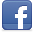 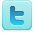 